          ЙЫШЁНУ                                                                  РЕШЕНИЕ     12.10.2022 № 02-07                                                                           12.10.2022 № 02-07              К\ке= поселок.                                                                        поселок Кугеси                                                                         О представлении Фоминой Т.С. к объявлению Благодарности Государственного Совета Чувашской РеспубликиСобрание депутатов Чебоксарского муниципального округа Чувашской Республики   р е ш и л о:Ходатайствовать перед Государственным Советом Чувашской Республики об объявлении Благодарности Государственного Совета Чувашской Республики Фоминой Татьяне Сергеевне, начальнику птицефабрики – главному технологу общества с ограниченной ответственностью «Мега ЮРМА», за вклад в развитие агропромышленного комплекса и многолетний добросовестный труд.Исполняющий полномочия главыЧебоксарского муниципального округа Чувашской Республики				                	В.И. МихайловЧёваш Республикин Шупашкар муниципалитет округ.н депутач.сен Пухёв.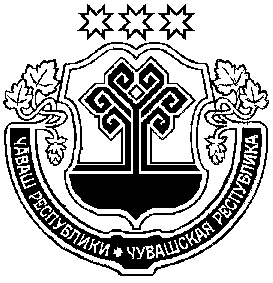 Собрание депутатовЧебоксарского муниципального округаЧувашской Республики